2019 Proposal Check list for Department or School HDCs:The checklist below may help you ensure that requirements for proposals are in place and in line with the UJ Higher Degrees Policy.[Submit this cover page together with the proposal and SSA when submitting to FHDC][PROPOSALS TO FHDC MUST BE SUBMITTED VIA DEPT REP]Supervisor’s signature/Insert name:  ____________________________    Use Arial, 12 font, single spacing and 2cm margins throughout the proposal. The body of the proposal (from the introduction to the end of the methodology) should fall within the following page limits:MA minor dissertation: 3-4 pagesMA dissertation: 4-5 pagesDoctorate: 5-6 pagesDelete all yellow highlighted text, which serves as guidelines for completion of the proposalSigned copies of the proposal should be submitted to Faculty HDC after the proposal is approved at department level. Follow departmental-specific guidelinesInclude the following (headings are not required):Brief introduction to the studyContextualisationRationale/motivationWhich leads to the problem statement – what bothers you or are you curious about that warrants a research response? What is the gap/niche for this study?Which leads to the study goal/aim, then the objectives (not action steps) (preferably numbered)As a general guide, keep the introduction to one page for M and up to two pages for D proposals.Follow departmental-specific guidelinesProvide a synthesis of the relevant literature that demonstrates that you are familiar with the key authors and texts and with the central concepts relevant to your study. You need to show how your study will contribute to what we already know, to fill the niche/gap identified in the introduction. As a general guide, avoid lengthy quotations – keep direct quotes to an absolute minimum and rather paraphrase fully with citations (refer to the Faculty Policy on Plagiarism). Use primary sources as much as possible. Consider using about ten texts (for MA proposals, more for D) that are related to your topic (in addition to texts on research methodology). This should be up to a page in total for minor MA proposals, two pages for D proposals.Theoretical/Conceptual FrameworkFollow departmental-specific guidelinesFollow departmental-specific guidelinesProvide a detailed, practical explanation of your research plan = what you actually intend to do. Avoid lengthy theoretical explanations (e.g. definitions of what a sample is), except where you are using less familiar methods. Avoid quotations from the literature, but do back up your statements with citations, using specialised relevant methodological literature (particularly at D level). Methodology is important and may warrant considerable space to adequately describe, such as a page or even more. Text-based studies should provide a methodology appropriate to the study.As a general guide, provide:A brief introduction to the study approach and design (e.g. qualitative or quantitative, exploratory or descriptive, case study, phenomenology, etc).Define the population, sample, sampling method and recruitment activities. Be as specific as possible, e.g. give intended sample size and motivation for sampling method.Describe the methods of data collection (tools, recording, etc). For quantitative tools, provide evidence of reliability and validity of the tools. For qualitative tools, provide the scope of the kinds of questions that will be asked, showing how these will help to answer the research questions.Describe how you will analyse your data.For qualitative studies, briefly explain how you will enhance the trustworthiness and rigour of your study.Follow departmental-specific guidelinesIn a bulleted list, provide envisaged chapter titles and a brief (one or two sentences) description of the focus of each chapter.For all research involving human participants (and any other research with ethical considerations, such as research on animals, human remains, etc) careful consideration must be given to the ethical risks and the methods to reduce such risk. This should be done in consultation with the university document called Code of Academic and Research Ethics, which can be obtained on the intranet. Avoid quotations or excessive theory, but do use citations to appropriate ethics literature. Should your research include vulnerable participants or activities specified in Section 2 of the template, you have to discuss how you will to address ethical concerns related to these matters here. Further, indicate how basic principles of ethics in research will be adhered to, such as informed consent, voluntary participation and confidentiality. This may be specific to each discipline. Also specify how you will store data in a secure manner to ensure the protection of participant anonymity/confidentiality. In addition, complete the sections of this template after the reference list (Section B) which must be signed. Include an Information Sheet/Letter which will be provided to the participants as well as a separate Informed Consent Form. For doctoral proposals only, provide a rigorous motivation regarding how this study will make an original contribution to the knowledge base of the discipline/topic. Be sure to emphasise the theoretical contribution of the study, more than its value to practice, policy, etc.Follow one referencing style closely, according to Departmental guidelines. List only works that are cited in the body of the proposal.Student: ……………………………………	Date: …………………………….The proposed supervisor(s) and Head of Department declare: That they endorse this proposal and regard the project it describes as feasible for the level of study and appropriate to the requirements of the discipline. That the proposal has been screened for plagiarism and that no plagiarism was detected. That the proposal has been reviewed for scientific rigour and ethics by the Departmental HDC in light of the requirements of the Faculty HDC and Faculty Research Ethics Committee.Supervisor(s): ……………………………..	Date: …………………………….Head of Department: ……………………..	Date: …………………………….All research involving human participants must be approved by Research Ethics Committee, even if the answers to the following questions are ‘No’. If you responded ‘Yes’ to any question below, you must elaborate on it he ‘Ethical Considerations’ section of the template.Does your research include the direct involvement of any of the groups of participants indicted in the table below?Yes ______    No ______If yes, indicate which group(s) with an X in the table below. Your research proposal must address ethical aspects related to this specific group.Does your research involve any of the following types of activity?  Yes ______    No ______If yes, indicate which activity(ies) with an X in the table below. Your proposal must explain how you will address the associated ethical aspects.Declaration by researcher/principal investigatorI, the undersigned, declare that the standard practices of ethical professionalism will be upheld in the proposed research project. I undertake to bring to the attention of the Research Ethics Committee any changes to this project which may affect ethical matters pertaining to this project. Furthermore, I understand, acknowledge and undertake to adhere to the stipulations in the University document called Code of Academic and Research Ethics, which can be obtained on the intranet.Signature of Researcher/Principal Investigator		DateSignature of Supervisor(s)/Promoter(s)			DateIncorporate here the Information Sheet which provides the prospective participants with relevant information to enable them to decide on whether to participate or not.Incorporate here the Informed Consent Form which will be signed by the participants.Date of Meeting:Student name:Degree Masters Masters Doctorate Tick or indicate YESComments?Comments?Do not amend the front page of the proposal template All items are correctly and accurately filled out on the front pageStudent number is inserted, and the student is currently formally registered (not registered for the Proposal Phase: Pre-Registration phase)Proof of registration must be submitted to department coordinators/administrators for record keepingTitle is in Title CaseSupervisor/s names and staff numbers are presentThe correct block is ticked if ethics is requiredThe body of the proposal (from the introduction to the end of the methodology) falls within the following page limits:MA minor dissertation: 3-4 pagesMA dissertation: 4-5 pagesDoctorate: 5-6 pagesMaster’s proposals are submitted within six months of registration. Doctoral students have nine months to complete their proposalsProposals that do not serve in the required time period, need to submit a motivation explaining the delay and requires the support of the supervisorStudents registered for pre-proposal cannot submit a proposal until fully registeredProposal submitted through Turnitin with an acceptable similarity reportStudent - Supervisor Agreement is signed and completed and submitted when proposal is presented at DHDCsDept reps to ensure that there is consensus approve by DHDCIf disputed, 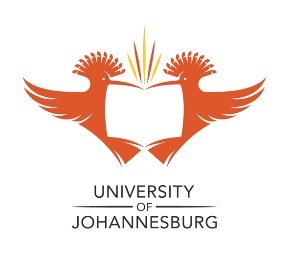 FACULTY OF HUMANITIESHIGHER DEGREES COMMITTEEMASTERS OR DOCTORAL PROPOSALProposal Template 2020.07.30DEPARTMENTComplete the grey-shaded blocks on the cover pageFIRST SUBMISSIONMark with an XRESUBMISSIONCANDIDATE’S DETAILSTITLEFIRST NAMESSURNAMECANDIDATE’S DETAILSSTUDENT NUMBER Must have a student number and be registered prior to submissionMust have a student number and be registered prior to submissionMust have a student number and be registered prior to submissionPREVIOUS UNIVERSITYPREVIOUS DEGREEDISCIPLINETITLEProvide title of previous dissertation/research reportDEGREEMA MINOR DISSERTATIONMark appropriate degree with an X and state the title of the degreeMark appropriate degree with an X and state the title of the degreeMark appropriate degree with an X and state the title of the degreeMark appropriate degree with an X and state the title of the degreeDEGREEMA DISSERTATIONDEGREED LITT ET PHILDEGREEPhDPROPOSED TITLEPROPOSED TITLEUse Initial Caps (Title Case)Use Initial Caps (Title Case)Use Initial Caps (Title Case)Use Initial Caps (Title Case)PROPOSED SUPERVISORPROPOSED SUPERVISORTitle, Initials, Surname (staff number)Title, Initials, Surname (staff number)Title, Initials, Surname (staff number)Title, Initials, Surname (staff number)PROPOSED CO-SUPERVISORPROPOSED CO-SUPERVISORTitle, Initials, Surname (staff number)Title, Initials, Surname (staff number)Title, Initials, Surname (staff number)Title, Initials, Surname (staff number)FIRST REGISTRATION DATE FIRST REGISTRATION DATE The month & year you first registered for this degreeThe month & year you first registered for this degreeThe month & year you first registered for this degreeThe month & year you first registered for this degreeFULL TIME OR PART TIMEFULL TIME OR PART TIMEFull timePart timeETHICS REVIEW REQUIREDDoes your research involve collecting data from humans?ETHICS REVIEW REQUIREDDoes your research involve collecting data from humans?NoYesIntroductionSummary of Preliminary Literature ReviewResearch MethodologyProposed Structure of StudyEthical ConsiderationsOriginal Contribution to Scientific KnowledgeReference ListStudent SignatureSupervisor(s) & HOD DeclarationSection 2: Application to Research Ethics CommitteeChildren/youth under 18Persons with a cognitive disability/mental impairment Prisoners or persons on parolePersons highly dependent on medical careCommunities that may be considered as vulnerablePersons unable to give consent UJ employees or studentsPersons not usually considered to be vulnerable, but could be considered vulnerable in the context of this research projectIndividuals who may be considered vulnerable (e.g. pregnant women; abused persons; victimised persons)Persons living in poverty or with little educationCovert observation of participantsDeception of participants or concealment of the purpose of the studyExamining potentially sensitive or contentious issuesStudy of illegal activities that could place participants or the researcher at risk of criminal or civil liability or be damaging to their employability, professional or personal relationshipsAn interventionInvasive medical / physiological proceduresInformation Sheet /LetterInformed Consent Form 